Publicado en Madrid el 24/01/2019 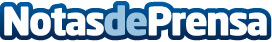 La red de socios de EVBox continúa creciendo para impulsar la movilidad eléctrica en España Tras ganar recientemente el codiciado premio "CES Innovation Awards" en la categoría de Smart Energy y después de anunciar su compromiso alcanzar 1 millón de puntos de recarga instalados a nivel global en 2025, parece que la empresa holandesa EVBox será el nuevo referente del mundo de la recarga en los próximos añosDatos de contacto:Borja Moreno Candau Director Regional de EVBox en España, Italia y Portugal+34 911 999 741Nota de prensa publicada en: https://www.notasdeprensa.es/la-red-de-socios-de-evbox-continua-creciendo Categorias: Nacional Automovilismo Madrid Andalucia Baleares Ecología Premios Industria Automotriz Otras Industrias Innovación Tecnológica http://www.notasdeprensa.es